University of DelawareGoodstay Mansion and Arsht Hall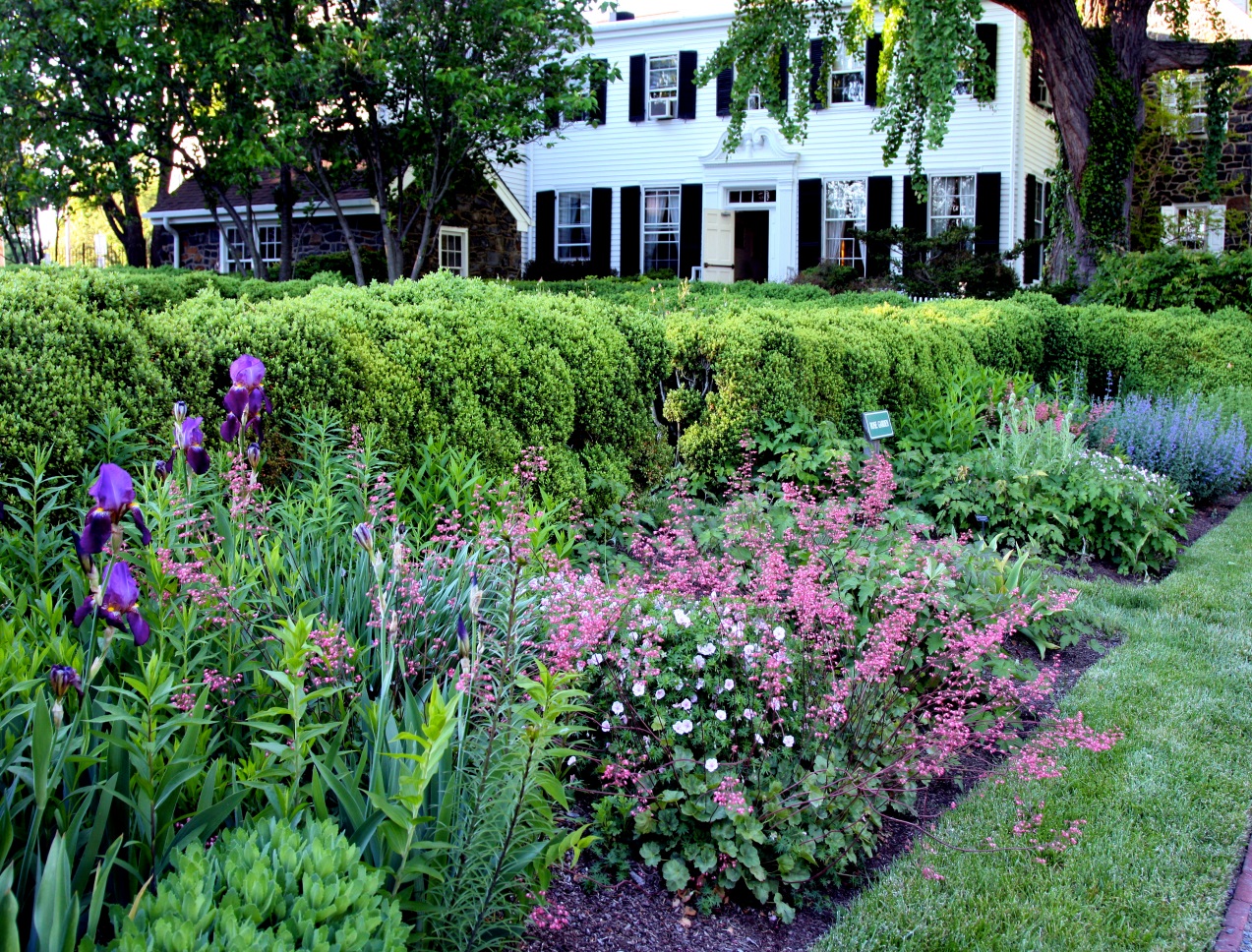 Goodstay Mansion and Arsht Hall2700 Pennsylavania AvenueWilmington, De 19806302-573-4419 or 302-573-4401Toll Free 800-823-2214www.udel.edu/conferencesGARDEN CEREMONIESAT GOODSTAY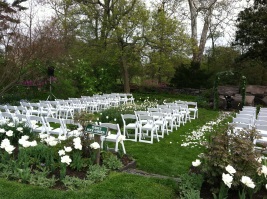 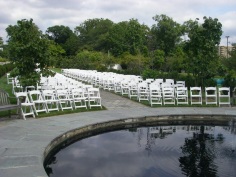 Ceremony White Padded Chairs IncludedCeremony CoordinatorCeremony Rehearsal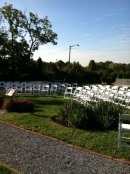 Chair Set-up and RentalManicured Gardens Wedding Party Dressing Rooms(Available two hours prior to ceremony)Rain Space$1,500.00Ceremony with Reception$2000.00Ceremony Only (up to 200 guests)$2500.00 (over 200 guests)UNIVERSITY OF DELAWARE RECEPTION PACKAGEReception with 50 or More Adult Guests IncludePrices range from $93 - $146 per personPrices are effective through 2015Five Hour Dinner ReceptionFour Hour Open Bar Includes Premium Brands of Liquor andDomestic Beer, House Wine, Mixers, Juices and Soft Drinks Toast (Non-Alcoholic Toast Available)Skirted Head Table or Sweetheart TableSkirted Gift Table, Cake Table and Place Card Table ServiceFacility Charge and GratuityCake Cutting ServiceDance FloorSuite at the Hotel DuPont for the CoupleTransportation Provided from Reception to HotelFresh Flowers Centerpieces for Each TableWedding CoordinatorFree ParkingUse of Our Beautiful Grounds for Pictures* entrée choices will be charged at the higher package price*Weekend events are subject to a $200 maximum University Public Safety ChargeSERVED DINNER SELECTIONSFour Hour Premium Open BarCOCKTAIL HOURDomestic and Imported Cheese Display with Assorted Gourmet CrackersFresh Fruit and Vegetable Crudités with Ranch and Yogurt DipsSpinach Artichoke Dip, Tomato Basil Bruschetta, and Roasted Red Pepper Hummus served with Crostini’s and Bread Stick Butlered and Stationary Hot Hors d ’Oeuvres are Optional for an Additional FeeAdd a Hot Dip $4.50 per personChoose from Crab, Mushroom Truffle Dip, Artichoke Dip, or Baked BrieAdd 3 Butlered Hors d ‘Oeuvres $11.50 per personChoices:Chef Carl’s Mini Crab cakes with RemouladeSpanakopitaCoconut Chicken with Dipping SauceGoat cheese CrostiniTenderloin of Beef Crostini with Horseradish SauceSesame Crusted Ahi Tuna(Additional choices available upon request)FIRST COURSE(choose one)Seasonal Mixed Greens with Choice of DressingClassic Caesar SaladSpinach Salad with Candied Pecans, Red Onion, Roquefort Cheese, Warm Bacon Balsamic DressingENTRÉEAll entrees served with Chef’s fresh vegetable, starch and assorted rolls with butter(choose one)Filet of Beef and Salmon Filet$146.00 per PersonGrilled Flat Iron Stead with a Mushroom Demi-Glace$124.00 per PersonFilet of Beef$131.00 per PersonDelaware ComboBroiled Crab Cake and Grilled Breast of Chicken with Lemon Butter and Capers$124.00 per PersonSweet Chili Glazed Salmon$112.00 per PersonHerb Crusted Mahi Mahi with a Spicy Mango Sauce$112.00 per PersonRoasted Tenderloin of Pork with a Cracked Pepper Brandy Sauce$107.00 per PersonChicken OscarSautéed Supreme Chicken Breast with Crab Meat, Asparagus, finished off with a Hollandaise Sauce$118.00 per PersonPan Seared Ancho Chili Lime Chicken Breast, Caramelized Chipolini Onion, Roasted Corn and Sweet Potato Cake$107.00 per PersonGrilled Breast Chicken Vin Blanc$105.00 Per PersonPortobello Florentine$97.00 Per PersonVegetable  In a Puff Pastry Crust$95.00 Per PersonChampagne ToastAll Entrees include Chef’s Choice of VegetablesAll Dinners are served with Warm Rolls and Butter, Coffee, Decaffeinated Coffee, Selection of Hot Teas and Iced TeaBUFFET SELECTIONSCOCKTAIL HOURDomestic and Imported Cheese Display, assorted gourmet crackers Fresh Fruit and Vegetable Crudités with Ranch and Yogurt Dips.Spinach Artichoke Dip, Tomato Basil Bruschetta, and Roasted Red Pepper Hummus served with Crostini’s and Bread Sticks Butlered and Stationary Hot Hors d ‘Oeuvres are optional at an additional expenseAdd a Hot Dip  $4.50 per person (Crab, Mushroom Truffle Dip, Artichoke Dip, or Baked Brie)Add 3 Butlered Hors d ‘Oeuvres  $11.50 per personChoices:Chef Carl’s Mini Crabcakes with RemouladeSpanakopitaCoconut Chicken with Dipping SauceGoat Cheese CrostiniTenderloin of Beef Crostini with Horseradish SauceSesame Crusted Ahi Tuna(Additional choices available upon request)SALADS(choose one)Spring Greens with Choice of Two DressingsCaesar Salad, Spinach SaladPasta Salad with Fresh VegetablesOrzo with Fresh VegetablesSpinach Salad with Candied Pecans, Red Onion, Roquefort Cheese, Warm Bacon Balsamic DressingENTRÉEChicken with  Cream SauceCarved Pork Loin with Cracked Pepper Brandy SauceShrimp and Scallop ScampiChicken  with Hollandaise and AsparagusGrilled Breast of Chicken with Fresh TarragonPenne Pasta with Porcini Mushroom Cream Sauce (Vegetarian)Portobello Florentine (Vegetarian)VEGETABLES(choose one)Fresh Green Beans with Toasted AlmondsGinger Stir Fry Vegetable MedleyCitrus Glazed Whole Baby CarrotsBroccoli and Cauliflower Florets with Herb ButterZucchini, Yellow Squash, and CarrotsACCOMPANIMENTS(choose two)Roasted Potatoes with Fresh RosemaryRice PilafHerbed Cous CousGarlic Mashed PotatoesBaked Stuffed PotatoDESSERTS(choose one)Seasonal Sliced FruitsAssorted Gourmet Mini PastriesAssorted Dessert MoussesChampagne ToastWarm Rolls and ButterCoffee, Decaffeinated Coffee, Assorted Hot Teas and Iced Tea2 Entrée Choices - $121.00 per Person3 Entrée Choices - $131.00 per PersonSTATION SELECTIONSCOCKTAIL HOURDomestic and Imported Cheese Display, assorted gourmet crackers Fresh Fruit and Vegetable Crudités with Ranch and Yogurt Dips.Spinach Artichoke Dip, Tomato Basil Bruschetta, and Roasted Red Pepper Hummus served with Crostini’s and Bread Sticks Butlered and Stationary Hot Hors d ‘Oeuvres are optional at an additional expenseAdd a Hot Dip  $4.50 per Person (Crab, Mushroom Truffle Dip, Artichoke Dip, or Baked Brie)Add 3 Butlered Hors d ‘Oeuvres  $11.50 per PersonChoices:Chef Carl’s Mini Crabcakes with RemouladeSpanakopitaCoconut Chicken with Dipping SauceGoat Cheese CrostiniTenderloin of Beef Crostini with Horseradish SauceSesame Crusted Ahi Tuna(Additional choices available upon request)SECOND AND THIRD HOURSCARVING STATION WITH ATTENDANTChoice of one:Smoked  BreastHoney-Glazed HamPork TenderloinAhi TunaServed with rolls and condimentsCHOICE OF TWO OF THE FOLLOWING ACTION STATIONSASIAN STATIONChoice of two Stir Fry Entrees:Chicken, Pork or ShrimpServed with White Rice, Vegetables, Soy Sauce, Sweet and Sour Sauce,  SaucePASTA STATIONTwo Pastas and two Sauces:Penne and Tortellini Pasta, Marinara and AlfredoVegetables, Garlic, Sundried Tomato Pesto, Parmesan CheeseServed with Fresh Vegetables, Caesar Salad, and Bread SticksRISOTTO STATIONOrzo and RisottoLemon Chardonnay Cream Sauce, Rosemary Sweet Potato Sauce, Herbs,Bleu Cheese, Parmesan, Baby Shrimp, Shallots and Garlic, PeasFOURTH AND FIFTH HOURSSeasonal Sliced FruitsAssorted Gourmet Mini PastriesAssorted Dessert MoussesChampagne ToastCoffee, Decaffeinated Coffee, Assorted Hot Teas and Iced Tea$133.00 per Person